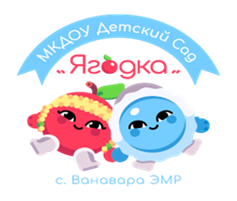 Конспект занятия для детей 1 младшей группы«Угощения для гостей».Цель: уточнить знания детей о том, какие животные что едят и как.Материалы: картинки: медвежонок, зайчик, птичка – невеличка, козленок, котенок, белочка.Ход занятия.Воспитатель обращается к детям:- Ребята, сегодня к нам придут гости. Давайте приготовимся к их приходу. Подумаем, чем будем их угощать, нам надо приготовить для всех угощение. Давайте подумаем, кого чем будем угощать.Воспитатель выставляет на стол - «угощения»: баночка меда (в баночке налит крепкий чай), морковь, зернышки, травка, молоко, орешки. Затем по одному выставляются игрушки – животные.- Пришел медвежонок. Что мы на стол поставим? Правильно, мед. Давайте сюда мед!- За медведем прискакал зайчик. Ему что за угощение приготовили? Правильно, положим на тарелочку морковку. Морковку он будет…? (Грызть).- К нам в окошко залетела птичка – невеличка. Чем ее угостим? Конечно, насыплем ей зернышек. Зернышки она будет…? (Клевать).-  Прибежал козленок. А ему что подадим? Правильно, травки свежей, душистой. Травку он будет…? (Жевать).- Пришла кисонька – мурысонька. Что ей предложим? Молоко кисонька будет…? (Лакать).- А лесную белочку чем угостим? Конечно, орешками. Орешки белочка будет…? (Щелкать).- Молодцы, всем раздали угощение, никого не забыли. А, теперь давайте поиграем в игру «Зайка серый».Подвижная игра «Зайка серый».Использованная литератураС.Н. Теплюк «Занятия на прогулке с малышами. Для работы с детьми 2-4 лет». - М.: Мозаика – синтез, Москва, 2006.